Our Statement of PurposeAs a community of faith led by the spirit we welcome all to worship God and live in loving, just and respectful relationship with each other, our neighbours and the earth. Inspired by the life and ministry of Jesus Christ we strive to recognize the light of God in each person regardless of age, race, physical or mental ability, sexual orientation, gender identity and gender expression, economic status or any other category by which the world may seek to divide.  We challenge ourselves to deepen our relationship to God, to see the light of the divine in each person and in all creation, and to live the faith we proclaim in every aspect of our lives.We will live into this statement by encouraging all who make TSA their faith home to participate fully in all aspects of the life and work of this community of faith. TSA is a place where the gifts of all people are celebrated.
Our Week at a Glance – November 4, 2018
THIS WEEK AT TSA:
Today			Canada Foodgrains Concert – Sanctuary, 3:00
			Community Supper – Stewart Hall, 4:30

Mon. Nov. 5		Unit 11 – Marian Roffey, 1:00

Tues. Nov. 6.		Unit 6 – Library, 7:00
Wed. Nov. 7		Bible Study – Marian Roffey, 12:00
			Mat Group – Stewart Hall, 1:00
			Crafty Ladies – Library, 1:00

Thurs. Nov. 8 	MPCF – Library, 9:30
			Worship & Music – Library, 6:00
			Choir – Sanctuary, 7:00

AUDIO SYSTEM		Nov. 4 – Merv Kusluski
			Nov. 11 – Garry Scott
 
COUNTING OFFERING 	Leslee Gervais & Barb Symington
			December:  Lois Desjardins & Geoff Roberts

MEALS ON WHEELS	Nov. 4 – Shawn Panesar & Bennett Panesar 
			Nov. 11 – Garry& Carol Scott

TSA Photo Booth:  The TSA Photo Booth is scheduled for today, Sunday, November 4, with openings for photos both before and after service. A sign-up sheet is in the Narthex. We would ask that everyone who has not yet had their picture taken to please sign up, as we are hoping to complete this project. 

Nov 4 Foodgrains Concert 3:00 pm and Chili Fest 4:30 pm: Trinity St Andrew's in Renfrew presents Common Vision, a concert in support of the Canadian Foodgrains Bank on today, Sunday, Nov 4 at 3 pm.  The TSA choir has invited the Renfrew Youth Choir and Glen Cairn United Church choir to join them again for this annual event. An hour of joyous music will be followed by a community supper at 4:30 pm featuring a variety of chilis and desserts prepared by TSA choir and friends.  The free will offering for the Canadian Foodgrains Bank will be used to deliver emergency food aid to families in countries affected by natural disasters and conflict, and for longer term projects enabling small scale farmers to grow nutritious food for their families using the principles of conservation agriculture which counteract challenges such as soil erosion and lack of predictable rainfall.  Please join the efforts of farmers and supporters across Canada to make a difference in the fight against global poverty and hunger. CFGB programs are undertaken with the financial support of the government of Canada.  For more information contact Margo Aubert at 613-432-6589 or email margo_aubert@yahoo.ca. 

Unit 11 UCW:  Meeting on Monday, November 5 at 1pm, in the Marian Roffey Room. 

Unit 6 UCW:  Meet at 7.00 p.m., Tues., Nov. 6, Library to wrap candy boxes—bring scissors and tape.  Meeting at 7.30 p.m.

UCW General Meeting:  The next UCW General Meeting is Monday, November 12, in the Chapel at 1pm.

Soup Social:  On Sunday November 18 after service, Unit 6 will be hosting a Soup Social, with a freewill offering at the door. Funds raised will be donated to Mission & Service, in memory of Doreen Tytler. 

Mitten Tree:  Our 90th Anniversary Toque and Waterproof Mitten Tree will be in the Narthex until November 25. We hope to collect 90 toques and/or mittens for the needy children and youth in our community. Thanks for your support. 

2019 Canadian Church Calendar:  The 2019 Canadian Church Calendar has arrived, and this year’s theme is “Faith, Hope, and Love”.  Celebrate faith, hope and love with United Churches across Canada! Along with beautiful photos, this handy calendar notes special days and church season, liturgical seasons and colours, significant United Church days, and lectionary dates. It’s also bilingual. With month-by-month inspirational messages and all the important church dates, this is the perfect calendar to keep for yourself or for a Christmas gift.  The calendar costs $8.00 each and is available in the Church Office during regular business hours. 

Observer Magazine:  It is time to renew your subscription, or perhaps you may wish to start a subscription for 2019. The Observer keeps us up-to-date on what is happening in our world, and in the United Church of Canada.  Contact Lorraine Belanger in the Narthex, or call 613-432-5928 – she will be collecting during the month of November until December 2. The cost is $25.00 cash, or by cheque, payable to T.S.A. United Church.  If you are unfamiliar with the Observer, Lorraine has some past issues that you could borrow to read. Also, please consider giving a gift subscription.  Website – www.ucobserver.org. 

From The M&P Committee:  The staff at TSA does a wonderful job and are friendly and always willing to help. However, it is a job and there are lines between any job and personal time. Sunday before during and after service are examples of personal time and this time should be respected so they can enjoy worship and fellowship like everyone else. Except in cases of true emergencies, communication with staff regarding matters relating to their job responsibilities is to be conducted during work hours. Staff has developed an efficient system of communication to accommodate the part time nature of the roles. As always, concerns about staff performance are to be discussed with the M&P Committee, NEVER directly with staff.TSA Thrift Shop2018 Third Quarter Report to the Trinity St Andrew’s Congregation For the period July 1 - September 30, 2018 – the third quarter:$12,000 will be given to the Church$1,200 will be  given to Charity – Robbie Dean Centre$886.55 will be given to the UCW to reimburse for sales on Saturdays that they operated.Number of days open: 37Average number of customers per day: 58Average sales per day: $384.95Average sale per customer: $6.63Net sales for Q3: $14,061.01Net sales in Q3 were up $3,773 from Q3 last year with same number or days open.  36.8% over budget.   Total given to the Church for the year 2018 is $32,200.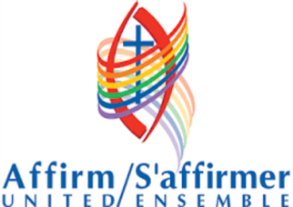 On November 25, there will be a Service of Celebration as TSA joins Affirm United. 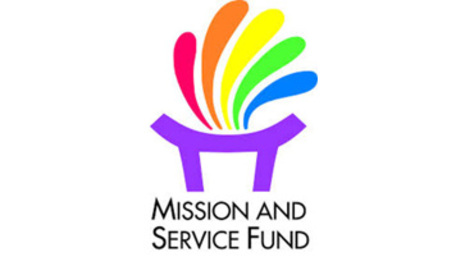 From Hopeless to HopefulOur gifts for Mission & Service support counselling programs like The Counselling Centre in Brandon, Manitoba. The Mission & Service support provided by The United Church of Canada helps to fund Project Hope, a program that provides professional counselling free of charge to those who are economically impoverished, such as non-status Indigenous clients, children, and seniors, who make up roughly 40 percent of the city’s population. “These are people who would otherwise fall through the cracks,” explains Executive Director Heather Karrouze. She tells the story of a mom and three kids who recently fled an abusive relationship and are living in a hotel. “If it weren’t for Project Hope, they wouldn’t be getting counselling,” she says. “Project Hope provides counselling support to the mom and her boys; to the pensioner who has lost his wife; to the non-status Aboriginal whose family is far away, up north. “A number of years ago, the Brandon Counselling Centre began to explore ways to shift the disturbing trend of domestic violence it was hearing about in its counselling sessions. The centre created Building Bridges, a 12-week program for men to explore what makes for healthy relationships. Since starting the program, the counsellors have seen a small shift in their counselling sessions toward decreased domestic violence. The shift is slow, but there is progress. “It is our vision to help people go from feeling hopeless to being hopeful, from feeling diminished to being empowered,” says Heather. “Those [Mission & Service] dollars translate into lives being changed and, in some cases, being saved.” If Mission & Service giving is already a regular part of your life, thank you so much! If you have not given, please join me in making Mission & Service giving a regular part of your life of faith. Loving our neighbour is at the heart of our Mission & Service.